REGULAMIN KONKURSU REGIONALNEGO 
PT. „PIENINY – PIĘKNY ZAKĄTEK ŚWIATA” 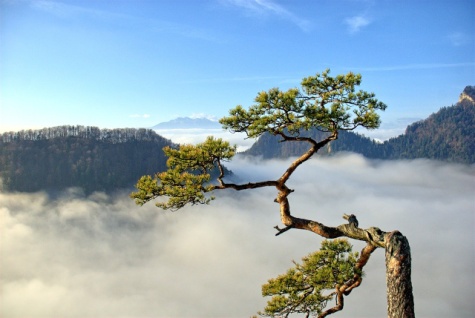 POSTANOWIENIA OGÓLNE 1. Organizatorem wewnątrzszkolnego konkursu jest Joanna Chrobak – wychowawca świetlicowy w Szkole  Podstawowej Nr 1 w Krościenku nad Dunajcem. 2. Celem konkursu jest przybliżenie uczniom dziedzictwa przyrodniczego i kulturowego regionupopularyzowanie wiedzy o  regionie, rozwijanie zainteresowań regionem, jego historią i tradycją, kształtowanie poczucia własnej tożsamości, kształtowanie więzi emocjonalnej ze swoim miejscem zamieszkania dzielenie się wiedzą o swoim regionie z innymi środowiskami szkolnymi w całej Polsce3. Konkurs skierowany do uczniów z klas I – VIII SP Nr 1 w Krościenku nad Dunajcem.4. Udział w konkursie jest równoznaczny z wyrażeniem zgody na prezentację danych osobowych dla potrzeb konkursu na stronie internetowej Szkoły Podstawowej Nr 1 
w Krościenku nad Dunajcem.2. UCZESTNICTWO I ROZSTRZYGNIĘCIE KONKURSU1. Zadaniem konkursowym jest wykonanie przez uczniów przy współudziale rodziców jednego oryginalnego, autorskiego materiału promującego nasz region folklorystyczny. Materiał może mieć formę: filmiku, prezentacji multimedialnej, pokazu zdjęć 
z opisem. Może zawierać muzykę i tańce regionalne.2. Materiały nagrodzone zostaną wysłane i umieszczone w bazie informacji o regionach etnograficznych Polski w projekcie edukacyjnym pt. „Polska, folklorem malowana – poznajemy regiony etnograficzne Polski” organizowanego przez Szkołę Podstawową im. Jana Pawła II w Łebnie. Po rozstrzygnięciu konkursu szkolnego zostaną przedstawione odpowiednie dokumenty dotyczące ww. projektu.3. Przygotowane materiały uczniowie lub ich rodzice/opiekunowie powinni przesłać do organizatora konkursu na adres:  joannachrobak@sp1kroscienko.pl do dnia 15 kwietnia br.4. Zgłoszone do konkursu materiały oceniane będą według następujących kryteriów: zgodność z tematyką, pomysłowość, oryginalność, jakość wykonania walory artystyczne - takie, jak: kompozycja, technika wykonania  stopień trudności wykonania.5. W konkursie nagrodzeni zostaną  uczniowie w dwóch kategoriach wiekowych. Dla każdej kategorii przewidziane są trzy nagrodzone miejsca.1 kategoria-  uczniowie klas I-III2 kategoria - uczniowie klas IV- VIII6. Komisję konkursową, która przeprowadzi eliminacje szkolne powołuje organizator. Postanowienia Komisji są ostateczne i nieodwołalne.7. Wyniki konkursu zostaną ogłoszone  za pośrednictwem szkolnej strony www.8. Wszystkie materiały zostaną opublikowane na szkolnej stronie internetowej.9. Przystąpienie uczestnika do konkursu jest równoznaczne z akceptacją regulaminu.Organizator konkursu- Joanna Chrobak